В Ленинске-Кузнецком сотрудники Госавтоинспекции провели рейдовые мероприятия по выявлению пьяных водителей

В Ленинск-Кузнецке в вечерние и утренние часы прошли масштабные рейдовые мероприятия, направленные на выявление нарушений правил дорожного движения, связанные с управлением водителями транспортных средств в состоянии опьянения.

За период проведенного мероприятия экипажами ДПС было проверено более 50 автотранспортных средств. Задержан и отстранен от управления транспортом 1 водитель, управляющий автомобилем в состоянии алкогольного опьянения.

Кроме того, с водителями проводились профилактические беседы в ходе которых полицейские напомнили, что за управление транспортным средством в состояние опьянения предусмотрена административная ответственность по статье 12.8 КоАП РФ в виде штрафа в размере 30000 рублей и лишение права управления на срок от 1,5 до 2 лет.

Такое же наказание предусмотрено и за отказ от прохождения медицинского освидетельствования (ст.12.26 КоАП РФ).
За повторное совершение вышеуказанных правонарушений предусмотрена уголовная ответственность по ст.264.1 УК РФ. Данное мероприятие проводится на постоянной основе.  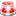 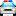 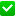 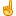 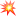 
Начальник ОГИБДД Межмуниципального отдела МВД России «Ленинск-Кузнецкий» подполковник полиции Каличкин А.М.